JELENTKEZÉSI CÍM:GAZDÁLKODÁSI ÉS TUDOMÁNYOSTÁRSASÁGOK SZÖVETSÉGE1036 Budapest, Bécsi út 85./4.e-mail: gttsz@gttsz.huJELENTKEZÉSI HATÁRIDŐ:2018. február 5.A konferencián való részvétel térítésmentes!KÉRJÜK AZ ELŐZETES REGISZTRÁCIÓT!A konferenciáról videofelvétel készül, amit nyilvánosságra hozunk.A GTTSZ közhasznú non-profit szervezet, éppen ezért rendezvényeink látogatottságát a szakemberek részére részvételi díj nélkül, szponzorok támogatásával tesszük lehetővé. Fontosnak tartjuk a tudományos-szakmai ismeretek közvetítését, a szakemberek véleményeinek, javaslatainak hasznosítását a döntés-előkészítő, döntéshozó szervezetek, pártoló-, jogi tagjaink és valamennyi, a téma iránt érdeklődő szakember részére.Támogató:Pallas Athéné Domus Animae (PADA) AlapítványKözreműködő:Magyar Kereskedelmi és IparkamaraRészvételére számítunk!            Szabó Sándor s.k.			   Dr. Káposzta József s.k.                  főtitkár		                             egyetemi docens, dékán                  GTTSZ		          SZIE Gazdaság- és Társadalomtudományi Kar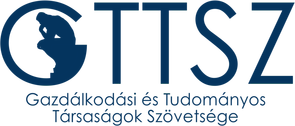 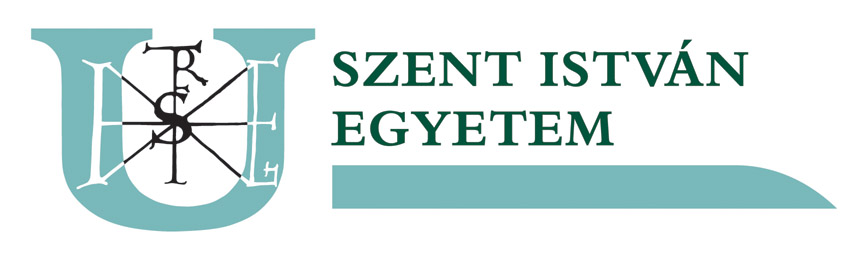 MEGHÍVÓA Gazdálkodási és Tudományos Társaságok Szövetsége (GTTSZ) ésa Szent István Egyetem Gazdaság- és Társadalomtudományi Kara (SZIE GTK)tisztelettel meghívja Önt/akadályoztatása esetén személyes képviselőjéta „Hogyan tovább Magyarországaz Európai Unióban, a globális világban?” című előadás- és vitasorozat SZÁZHARMINCÖTÖDIKkonferenciájára, melynek témája „A közpénzügyi gondolkodás megújítása a közgazdaságtan és az oktatás korszerűsítése révén”A konferencia védnöke: DR. TŐZSÉR JÁNOS rektor,Szent István EgyetemA konferencia ideje:2018. február 7. (szerda) 10.00 – 12.15 óráigA konferencia helye: Szent István EgyetemFöldszinti Rektori DíszteremGödöllő, Páter Károly u. 1.A konferencián való részvétel térítésmentes!A KONFERENCIA PROGRAMJA9.00 - 		Regisztráció10.00 - 	Megnyitó VALENTA LÁSZLÓ elnök, GTTSZ KöszöntőDR. KÁPOSZTA JÓZSEF egyetemi docens, dékán, SZIE Gazdaság- és Társadalomtudományi KarLevezető elnökDR. TÓTH GERGELY Ph.D. főiskolai tanár, Wekerle Sándor Üzleti Főiskola		Előadások10.15 – 10.40  „A Magyar Nemzeti Bank új gondolkodásmódja és programja”Előadó: DR. FERKELT BALÁZS főosztályvezető, Magyar Nemzeti Bank Oktatási Igazgatóság10.40 – 11.05	„Az újjászervezett magyar állam közpénzügyi rendszere”Előadó: PROF. DR. LENTNER CSABA egyetemi tanár, a GTTSZ elnökhelyettese (NKE intézetvezető)11.05 – 11.30	„Következtetés a patrióta gazdaságpolitika eredményeiből a jövő teendőire”		Előadó: DR. VERECZKEY ZOLTÁN elnökségi tag, Magyar Kereskedelmi és Iparkamara11.30 – 11.55	Korreferátum„A gazdasági felsőoktatás jövőirányú kihívásai”Előadó: DR. ZÉMAN ZOLTÁN intézeti igazgató, SZIE GTK Üzleti Tudományok Intézete11.55 – 12.10	FÓRUM (kérdések, válaszok, vita)		Vezeti: DR. TÓTH GERGELY főiskolai tanár12.10 -		Zárszó. A konferencia értékeléseDR. KÁPOSZTA JÓZSEF egyetemi docens, dékán,SZIE GTKBüféA konferencia helyszínének térképe: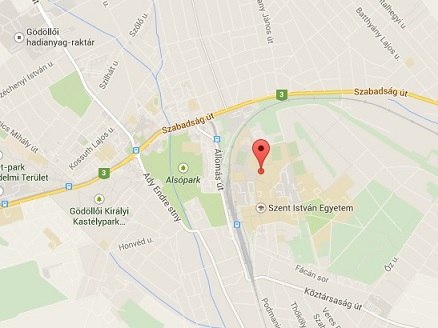 